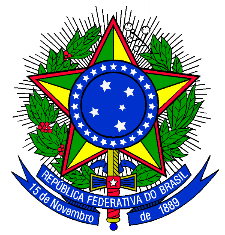 MINISTÉRIO DA EDUCAÇÃOSECRETARIA DE EDUCAÇÃO PROFISSIONAL E TECNOLÓGICAINSTITUTO FEDERAL DE EDUCAÇÃO, CIÊNCIA E TECNOLOGIA SUL-RIO-GRANDENSEPRÓ-REITORIA DE ENSINOEDITAL 07/2023ANEXO I –  FORMULÁRIO PARA APRESENTAÇÃO DE PROJETOS DE ENSINO - CAPATítulo do Projeto:Definir o Título do projeto de ensino.Modalidade do Projeto: (ver item 6.2. – Tabela 2 do edital)________________________________________________Assinatura do Coordenador do Projeto(digital)CÂMPUS: IDENTIFICAÇÃODuração do projeto (meses)Nº de BolsistasMODALIDADES (De projeto de Ensino)Assinale com um XUMA modalidade11A(     ) 21B(     )31C(     )